Tabla 1. Análisis de las determinantes ambientales para el ordenamiento de la zona costera de los departamentos de La Guajira y Chocó.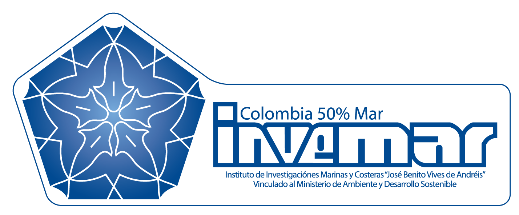 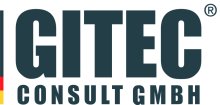 CURSO DE CAPACITACIÓN PARA EL MANEJO DE ZONAS MARINAS Y COSTERASMODULO III: Ordenamiento territorial y ordenamiento ambiental territorial en el contexto de la Alta Guajira.TEMA: Determinantes ambientales en los instrumentos de ordenamiento territorial para la gestión sostenible y la conservación de las zonas marinas y costeras del Caribe colombiano.EJERCICIO AUTÓNOMOCURSO DE CAPACITACIÓN PARA EL MANEJO DE ZONAS MARINAS Y COSTERASMODULO III: Ordenamiento territorial y ordenamiento ambiental territorial en el contexto de la Alta Guajira.TEMA: Determinantes ambientales en los instrumentos de ordenamiento territorial para la gestión sostenible y la conservación de las zonas marinas y costeras del Caribe colombiano.EJERCICIO AUTÓNOMOCURSO DE CAPACITACIÓN PARA EL MANEJO DE ZONAS MARINAS Y COSTERASMODULO III: Ordenamiento territorial y ordenamiento ambiental territorial en el contexto de la Alta Guajira.TEMA: Determinantes ambientales en los instrumentos de ordenamiento territorial para la gestión sostenible y la conservación de las zonas marinas y costeras del Caribe colombiano.EJERCICIO AUTÓNOMONombre del ejercicio:Análisis de determinantes ambientales en el ordenamiento territorial.Análisis de determinantes ambientales en el ordenamiento territorial.Descripción del ejercicio:Tomando como referente el marco conceptual y los conocimientos adquiridos en el curso, los participantes deberán realizar la identificación de determinantes ambientales para el ordenamiento territorial de los municipios marinos y costeros.Instrucciones: Conformar 5 grupos de trabajo.Identificar en la Tabla 1, las determinantes ambientales para la zona costera y explicar brevemente el tipo de información disponible.Hacer la entrega del trabajo en la fecha indicada.Tomando como referente el marco conceptual y los conocimientos adquiridos en el curso, los participantes deberán realizar la identificación de determinantes ambientales para el ordenamiento territorial de los municipios marinos y costeros.Instrucciones: Conformar 5 grupos de trabajo.Identificar en la Tabla 1, las determinantes ambientales para la zona costera y explicar brevemente el tipo de información disponible.Hacer la entrega del trabajo en la fecha indicada.Tiempo de dedicación:2 horas 2 horas Fecha de entrega o sometimiento:3 de septiembre de 2020.3 de septiembre de 2020.Material o información de apoyo para el desarrollo de los ejercicios (documentos, artículos, videos, presentaciones, etc.)Nombre del material o información de apoyo.Link o medio en el cual se puede descargar u obtener.Material o información de apoyo para el desarrollo de los ejercicios (documentos, artículos, videos, presentaciones, etc.)Sistema de Información ambiental de Colombia http://www.siac.gov.co/Material o información de apoyo para el desarrollo de los ejercicios (documentos, artículos, videos, presentaciones, etc.)Sistema de Información Marina de Colombiahttps://siam.invemar.org.co/Material o información de apoyo para el desarrollo de los ejercicios (documentos, artículos, videos, presentaciones, etc.)Orientaciones a las autoridades ambientales para la definición y actualización de las determinantes ambientales y su incorporación en los planes de ordenamiento territorial municipal y distrital.https://www.minambiente.gov.co/images/OrdenamientoAmbientalTerritorialyCoordinaciondelSIN/pdf/Orientaciones_para_la_definicion_y_actualiza_de_las__Det_Amb.pdfMaterial o información de apoyo para el desarrollo de los ejercicios (documentos, artículos, videos, presentaciones, etc.)Guía Municipal para la incorporación de determinantes ambientales de zona costera en los Planes de Ordenamiento Territorial: municipio de San Antero y San Bernardo del Viento.https://www.oceandocs.org/handle/1834/8262Clasificación de las determinantes ambientalesDescripciónNormativa aplicableInformación disponible(Cartografía, bases de datos de monitoreo, planes, etc.)Estado de los ecosistemas marinos y costeros (Manglar, Pastos marinos, playas, arrecifes coralinos ,etc.)Calidad del agua, aire, sueloConectividad y servicios ecosistémicosConservación de las áreas pertenecientes al SINAP y estrategias complementarias de conservaciónPrevención de amenazas, riesgos y cambio climáticoDensidades de ocupación y usos del sueloOrdenamiento ambiental y gestión sostenible de ecosistemas marinos y costeros estratégicosDisposición de residuos y vertimientosPlanes de ordenamiento y manejo de cuencas hidrográficas, zonas marinas y costeras, áreas marinas protegidas